Ou: Nouvelle-ZélandeQuand: 10 Juillet 1985Quoi: explotion du Rainbow-WarriorConsequences: mort de Fernando PereiraPays: FrancePM 1: Francois MitterrandPM 2: Charle HernuEnquête: demission de Charle hernu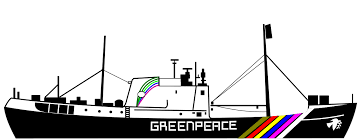 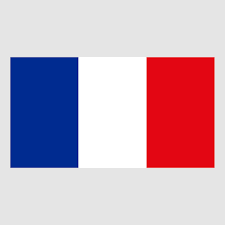 